(Bu Kısım Öğrenci İşleri Birimi Tarafından Doldurulacaktır.)(Bu Kısım Öğretim Üyesi Tarafından Doldurulacaktır.)Not: Sınav Notu İtiraz Formu sınav sonuçları ilan edildikten sonra en geç 3 gün içinde Diş Hekimliği Fakültesi Öğrenci İşleri Birimi’ne verilmelidir.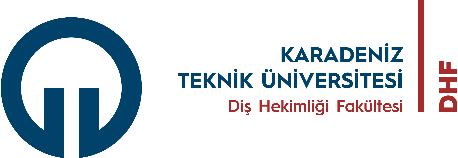 SINAV NOTU İTİRAZ FORMUDoküman NoKU.FR.16SINAV NOTU İTİRAZ FORMUYayın Tarihi22.04.2022SINAV NOTU İTİRAZ FORMURevizyon No00SINAV NOTU İTİRAZ FORMURevizyon Tarihi00SINAV NOTU İTİRAZ FORMUSayfa No1/1Karadeniz Teknik Üniversitesi Diş Hekimliği Fakültesi öğrencisiyim. Aşağıda bilgileri verilen dersin sınavından beklediğim notu alamadım. Sınav kağıdımın yeniden incelenmesini talep etmekteyim. Bilgilerinize arz ederim.Tarih: ......./......../202.....	İmza:Karadeniz Teknik Üniversitesi Diş Hekimliği Fakültesi öğrencisiyim. Aşağıda bilgileri verilen dersin sınavından beklediğim notu alamadım. Sınav kağıdımın yeniden incelenmesini talep etmekteyim. Bilgilerinize arz ederim.Tarih: ......./......../202.....	İmza:Karadeniz Teknik Üniversitesi Diş Hekimliği Fakültesi öğrencisiyim. Aşağıda bilgileri verilen dersin sınavından beklediğim notu alamadım. Sınav kağıdımın yeniden incelenmesini talep etmekteyim. Bilgilerinize arz ederim.Tarih: ......./......../202.....	İmza:Karadeniz Teknik Üniversitesi Diş Hekimliği Fakültesi öğrencisiyim. Aşağıda bilgileri verilen dersin sınavından beklediğim notu alamadım. Sınav kağıdımın yeniden incelenmesini talep etmekteyim. Bilgilerinize arz ederim.Tarih: ......./......../202.....	İmza:Karadeniz Teknik Üniversitesi Diş Hekimliği Fakültesi öğrencisiyim. Aşağıda bilgileri verilen dersin sınavından beklediğim notu alamadım. Sınav kağıdımın yeniden incelenmesini talep etmekteyim. Bilgilerinize arz ederim.Tarih: ......./......../202.....	İmza:Karadeniz Teknik Üniversitesi Diş Hekimliği Fakültesi öğrencisiyim. Aşağıda bilgileri verilen dersin sınavından beklediğim notu alamadım. Sınav kağıdımın yeniden incelenmesini talep etmekteyim. Bilgilerinize arz ederim.Tarih: ......./......../202.....	İmza:Karadeniz Teknik Üniversitesi Diş Hekimliği Fakültesi öğrencisiyim. Aşağıda bilgileri verilen dersin sınavından beklediğim notu alamadım. Sınav kağıdımın yeniden incelenmesini talep etmekteyim. Bilgilerinize arz ederim.Tarih: ......./......../202.....	İmza:Karadeniz Teknik Üniversitesi Diş Hekimliği Fakültesi öğrencisiyim. Aşağıda bilgileri verilen dersin sınavından beklediğim notu alamadım. Sınav kağıdımın yeniden incelenmesini talep etmekteyim. Bilgilerinize arz ederim.Tarih: ......./......../202.....	İmza:Karadeniz Teknik Üniversitesi Diş Hekimliği Fakültesi öğrencisiyim. Aşağıda bilgileri verilen dersin sınavından beklediğim notu alamadım. Sınav kağıdımın yeniden incelenmesini talep etmekteyim. Bilgilerinize arz ederim.Tarih: ......./......../202.....	İmza:Karadeniz Teknik Üniversitesi Diş Hekimliği Fakültesi öğrencisiyim. Aşağıda bilgileri verilen dersin sınavından beklediğim notu alamadım. Sınav kağıdımın yeniden incelenmesini talep etmekteyim. Bilgilerinize arz ederim.Tarih: ......./......../202.....	İmza:Adı SoyadıÖğrenci NumarasıTelefon Numarası:Telefon Numarası:Telefon Numarası:Telefon Numarası:Telefon Numarası:Telefon Numarası:Telefon Numarası:Eğitim Öğretim Yılı202..... – 202.....202..... – 202.....Dönemi: Güz (Dönemi: Güz ()Bahar (Bahar ()Dersin KoduDersin Adı:Dersin Adı:Dersin Adı:Dersin Adı:Dersin Adı:Dersin Adı:Dersin Adı:Öğretim Üyesi Adıİncelenecek SınavAra Sınav ( )Final ( )Bütünleme (Bütünleme ()Sınav TürüTest ( )Klasik ( )Karma ( )Karma ( )Aldığı Rakamlı NotBeklediği Rakamlı NotBeklediği Rakamlı NotBeklediği Rakamlı NotBeklediği Rakamlı NotSınav Tarihi: ......./......./202...Sınavın Açıklanma Tarihi: ......./......./202...İtiraz Tarihi: ......./......./202...Öğrenci İşleri Birimi’nin Değerlendirmesi:( ) Uygundur( ) Uygun Değildir, Açıklayınız:………………………………………..………………………………………………………………………………………..Tarih: ......./......../202.....	Ad-Soyad:	İmza:Öğrenci İşleri Birimi’nin Değerlendirmesi:( ) Uygundur( ) Uygun Değildir, Açıklayınız:………………………………………..………………………………………………………………………………………..Tarih: ......./......../202.....	Ad-Soyad:	İmza:Öğrenci İşleri Birimi’nin Değerlendirmesi:( ) Uygundur( ) Uygun Değildir, Açıklayınız:………………………………………..………………………………………………………………………………………..Tarih: ......./......../202.....	Ad-Soyad:	İmza:Maddi Hata Yoktur ( )Maddi Hata Vardır ( )Açıklama: (Maddi hata olması halinde gerekli açıklama yapılacaktır)………………………………………………………………………………………………………………………………............................................................................................................................................................................................................................................................................................................................................................................................................................................................................................................................................................Ek: Öğrenci soru ve optik kağıdı (Maddi hata olması durumunda) Sınav yoklama çizelgesi (Maddi hata olması durumunda)Açıklama: (Maddi hata olması halinde gerekli açıklama yapılacaktır)………………………………………………………………………………………………………………………………............................................................................................................................................................................................................................................................................................................................................................................................................................................................................................................................................................Ek: Öğrenci soru ve optik kağıdı (Maddi hata olması durumunda) Sınav yoklama çizelgesi (Maddi hata olması durumunda)ÖĞRETIM ÜYESİAdı Soyadı:Tarih: ......./......../202.....	İmza:ÖĞRETIM ÜYESİAdı Soyadı:Tarih: ......./......../202.....	İmza: